ИНФОРМАЦИОННЫЙ БЮЛЛЕТЕНЬОРГАНОВ МЕСТНОГО САМОУПРАВЛЕНИЯ МУНИЦИПАЛЬНОГО ОБРАЗОВАНИЯ  ОРЛОВСКИЙ МУНИЦИПАЛЬНЫЙ РАЙОН  КИРОВСКОЙ  ОБЛАСТИ(ОФИЦИАЛЬНОЕ    ИЗДАНИЕ)№ 28 (226)СЕНТЯБРЬ  2017Содержание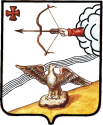 АДМИНИСТРАЦИЯ ОРЛОВСКОГО РАЙОНАКИРОВСКОЙ ОБЛАСТИПОСТАНОВЛЕНИЕ05.09.2017                                                                                            					   №   586г. ОрловО внесении  изменений в муниципальную программу   «Управление муниципальными финансами и регулирование межбюджетных отношений» на 2014-2019 годыВ соответствии с постановлением  администрации Орловского района Кировской области от 31.05.2016 № 308 «О мерах по составлению проекта бюджета Орловского района Кировской области на 2017 год и плановый период 2018-2019 годов» ПОСТАНОВЛЯЕТ:       1. Внести изменения и дополнения  в  муниципальную программу   «Управление муниципальными финансами и регулирование межбюджетных отношений» на 2014-2019 годы»,  утвержденную постановлением администрацией Орловского района  от 31.07.2015 № 398  (в редакции постановления администрации  Орловского района  от 12.04.2016 № 216, от 22.09.2016 №494,  от 31.03.2017 №206, от 14.07.2017 №470)1.1. В паспорте программы пункт «Объемы ассигнований муниципальной программы» изложить  в новой редакции:       1.4. В  разделе 5 абзац  второй изложить в новой редакции:Общий объем финансовых ресурсов, необходимых для реализации Муниципальной программы, в 2014-2019 годах составит 158612,57 тыс. рублей, в том числе: за счет  средств федерального бюджета – 1908,4 тыс. рублей, за счет  средств областного бюджета – 30089,85 тыс. рублей, за счет средства бюджета муниципального района – 126614,32 тыс. руб.       1.5. Приложение № 3 «Финансовое обеспечение муниципальной программы  за счет средств бюджета муниципального района» изложить в новой редакции. Прилагается.       1.6. Приложение № 4 «Прогнозная (справочная) оценка ресурсного обеспечения реализации муниципальной программы за счет всех источников финансирования» изложить в новой редакции. Прилагается.2. Опубликовать постановление в Информационном бюллетене органов местного самоуправления муниципального образования Орловский район Кировской области.3. Постановление вступает в силу с момента опубликования, а в части исполнения программы по 2017-2019 годам – с 01.01.2017г.Глава Орловского района     С.С.ЦелищевПриложение N 3к Муниципальной программеФИНАНСОВОЕ ОБЕСПЕЧЕНИЕМУНИЦИПАЛЬНОЙ ПРОГРАММЫ ЗА СЧЕТ СРЕДСТВБЮДЖЕТА МУНИЦИПАЛЬНОГО РАЙОНАПриложение N 4к Муниципальной программеПРОГНОЗНАЯ (СПРАВОЧНАЯ) ОЦЕНКАРЕСУРСНОГО ОБЕСПЕЧЕНИЯ РЕАЛИЗАЦИИ МУНИЦИПАЛЬНОЙПРОГРАММЫ ЗА СЧЕТ ВСЕХ ИСТОЧНИКОВ ФИНАНСИРОВАНИЯ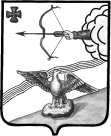 АДМИНИСТРАЦИЯ ОРЛОВСКОГО РАЙОНАКИРОВСКОЙ ОБЛАСТИПОСТАНОВЛЕНИЕ	06.09.2017                                                                                                    № 588г. ОрловО принятии решения о заключении концессионного соглашения в целях эксплуатации и реконструкции полигона для твердых бытовых отходов, находящегося в собственности муниципального образования Орловский муниципальный района В соответствии со статьей 22 Федерального закона от 21 июля . №115-ФЗ «О концессионных соглашениях», администрация Орловского района ПОСТАНОВЛЯЕТ:1. Провести открытый конкурс на право заключения концессионного соглашения в целях эксплуатации и реконструкции полигона для твердых бытовых отходов, находящегося в муниципальной собственности муниципального образования Орловский муниципальный район (далее - концессионное соглашение).2. Установить:2.1. Условия концессионного соглашения (Приложение № 1);2.2. Критерии конкурса и параметры критериев конкурса (Приложение № 2); 2.3. Вид конкурса на право заключения концессионного соглашения - открытый.3. Установить срок опубликования сообщения о проведении открытого конкурса на право заключения концессионного соглашения в официальном печатном издании – информационный бюллетень органов местного самоуправления Орловский муниципальный район Кировской области, в информационно-телекоммуникационной сети «Интернет» для размещения информации о проведении торгов, определенном Правительством Российской Федерации – www.torgi.gov.ru, официальном сайте администрации Орловского муниципальный район –  www.admorlov.ru. – 6 сентября 2017 года.4. Наделить Управление по экономике, имущественным отношениям и земельным ресурсам администрации Орловского района полномочиями на утверждение конкурсной документации, внесение изменений в конкурсную документацию, за исключением устанавливаемых в соответствии с настоящим постановлением положений конкурсной документации.5. Органом, уполномоченным на создание конкурсной комиссии по проведению конкурса (далее – конкурсная комиссия), утверждению персонального состава конкурсной комиссии является Администрация Орловского района.6. Контроль за исполнением настоящего постановления возложить на начальника управления по экономике, имущественным отношениям и земельным ресурсам администрации Орловского района – Тюфякову Е.А.7. Постановление вступает в силу с момента его подписания.Глава администрации Орловского района          С.С. ЦелищевУсловия концессионного соглашенияКритерии конкурса и параметры критериев конкурса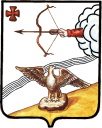 АДМИНИСТРАЦИЯ ОРЛОВСКОГО РАЙОНАКИРОВСКОЙ ОБЛАСТИПОСТАНОВЛЕНИЕ              12.09.2017                                                                                 	 № 604г. ОрловО внесении изменений в постановление администрации Орловскогорайона от 15.12.2016 г. № 660Администрация Орловского района Кировской области, ПОСТАНОВЛЯЕТ:Внести изменения в постановление администрации Орловского района от  15.12.2016 г. № 660, утвердив Приложение № 1 муниципальной программы «Комплексное развитие транспортной инфраструктуры Орловского района Кировской области на 2017-2026 годы» в новой редакции согласно приложению.Контроль за выполнением постановления возложить на заместителя начальника управления по вопросам жизнеобеспечения, архитектуры и градостроительства администрации Орловского района Гребенева A.M. Постановление вступает в силу с момента его опубликования.Глава администрации Орловского района            С.С. ЦелищевАДМИНИСТРАЦИЯ ОРЛОВСКОГО РАЙОНАКИРОВСКОЙ ОБЛАСТИПОСТАНОВЛЕНИЕ          14.09.2017                                 					 №   609г. ОрловО внесении изменений в постановление администрации Орловского района Кировской области от 07.10.2016 № 533 Администрация Орловского района ПОСТАНОВЛЯЕТ:	1.Внести изменения в муниципальную программу «Поддержка и организация деятельности людей пожилого возраста и инвалидов» на 2014-2019 годы, утвержденную постановлением администрации района от 07.10.2016  № 533 : 1.1. В паспорте муниципальной программы «Поддержка и организация деятельности людей пожилого возраста и инвалидов» на 2017 год в строке «Объемы и источники финансирования муниципальной программы» слова «Местный бюджет 90000 рублей» заменить на слова «Местный бюджет 57000 рублей».1.2. В разделе «Ресурсное обеспечение программы» слова « Местный бюджет 90000 рублей» заменить  на слова «Местный бюджет 57000 рублей». 2. Опубликовать настоящее постановление в Информационном бюллетене органов местного самоуправления муниципального образования Орловский муниципальный район Кировской области.3.  Постановление вступает в силу с  момента его опубликования. Глава администрацииОрловского района          С.С.ЦелищевАДМИНИСТРАЦИЯ ОРЛОВСКОГО РАЙОНАКИРОВСКОЙ ОБЛАСТИПОСТАНОВЛЕНИЕ  28.08.2017                                                           					 № 673г. ОрловО внесении изменений в постановление администрации Орловского района от 28.07.2017 № 507Во исполнение Федеральных законов от 06.03.2006 N 35-ФЗ "О противодействии терроризму", от 06.10.2003 N 131-ФЗ "Об общих принципах организации местного самоуправления в Российской Федерации", Указа Президента Российской Федерации от 15.02.2006 N 116 "О мерах по противодействию терроризму", Указа Губернатора Кировской области от 11.11.2016 № 96 «Об антитеррористической комиссии в Кировской области» в целях дальнейшего совершенствования антитеррористической деятельности, укрепления взаимодействия органов местного самоуправления Орловского  района с территориальными органами федеральных органов исполнительной власти на территории Орловского  района Кировской области администрация Орловского  района ПОСТАНОВЛЯЕТ:1. Внести изменения в постановление администрации Орловского района от 28.07.2017 № 507 «Об антитеррористической комиссии в Орловском районе», дополнив постановление пунктами 5.4., 5.5., 5.9., 5.7.:«5.4. Постановление администрации Орловского района от 13.09.2011 № 521-П «О внесении изменений в постановление главы администрации Орловского района от 12.08.2011 № 429 «Об антитеррористической комиссии Орловского района»;5.5. Постановление администрации Орловского района от 02.11.2011 № 690-П «О внесении изменений в постановление главы администрации Орловского района от 12.08.2011 № 429;5.6. Постановление администрации Орловского района от 27.12.2011 № 832-П «О внесении изменений в постановление главы администрации Орловского района от 12.08.2011 № 429;5.7. Постановление администрации Орловского района от 28.05.2014 № 327 «О внесении изменений в постановление главы администрации Орловского района от 12.08.2011 № 429 «Об антитеррористической комиссии Орловского района».».2. Опубликовать постановление в Информационном бюллетене органов местного самоуправления муниципального образования Орловский муниципальный район Кировской области.3. Постановление вступает в силу с момента опубликования.Глава администрации Орловского района                С.С. ЦелищевИНФОРМАЦИОННЫЙ БЮЛЛЕТЕНЬОРГАНОВ МЕСТНОГО САМОУПРАВЛЕНИЯ МУНИЦИПАЛЬНОГО ОБРАЗОВАНИЯ  ОРЛОВСКИЙ МУНИЦИПАЛЬНЫЙ РАЙОН  КИРОВСКОЙ  ОБЛАСТИ(ОФИЦИАЛЬНОЕ    ИЗДАНИЕ)Отпечатано в администрации Орловского района  18.09.2017, . Орлов Кировской области, ул. Ст. Халтурина, 18  тираж  20  экземпляров1Постановление администрации Орловского района от  05.09.2017 № 586 «О внесении  изменений в муниципальную программу «Управление муниципальными финансами и регулирование межбюджетных отношений» на 2014-2019 годы»2Постановление администрации Орловского района от  06.09.2017 № 588 «О принятии решения о заключении концессионного соглашения в целях эксплуатации и реконструкции полигона для твердых бытовых отходов, находящегося в собственности муниципального образования Орловский муниципальный района»3Постановление администрации Орловского района от  12.09.2017 № 604 «О внесении изменений в постановление администрации Орловского района от 15.12.2016 г. № 660»4Постановление администрации Орловского района от  12.09.2017 № 609 «О внесении изменений в постановление администрации Орловского района Кировской области от 07.10.2016 № 533»5Постановление администрации Орловского района от  28.08.2017 № 673 «О внесении изменений в постановление администрации Орловского района от 28.07.2017 № 507»Объемы ассигнований муниципальной программыОбщий объем финансовых ресурсов, необходимых для реализации Муниципальной программы, в 2014 - 2019 годах составит 158612,57 тыс. рублей: в том числе, 2014 - 28041,78 тыс. рублей2015 – 23976,17 тыс. рублей2016 – 21699,41 тыс. рублей2017 – 31037,49 тыс. рублей2018 – 26561,61 тыс. рублей.2019 – 27296,11 тыс. рублейСтатусНаименование муниципальной программы, ведомственной программы, отдельного мероприятияОтветственный исполнитель, соисполнителиФинансовое обеспечение (тыс. руб.)Финансовое обеспечение (тыс. руб.)Финансовое обеспечение (тыс. руб.)Финансовое обеспечение (тыс. руб.)Финансовое обеспечение (тыс. руб.)Финансовое обеспечение (тыс. руб.)СтатусНаименование муниципальной программы, ведомственной программы, отдельного мероприятияОтветственный исполнитель, соисполнители2014 год2015 год2016 год2017 год2018 год2019 годМуниципальная программаУправление муниципальными финансами и регулированиемежбюджетных отношений"Финансовое управление администрации Орловского района28041,7823976,1721699,4131037,4926561,6127296,11Отдельное мероприятиеОрганизация бюджетного процессаФинансовое управление администрации Орловского района4732,744837,44840,125532,714685,514814,51Отдельное мероприятиеУправление муниципальным долгомФинансовое управление администрации Орловского района125,34373,4821,191425,01780,01780,0Отдельное мероприятиеВыравнивание финансовых возможностей поселений Орловского района Кировской области.Финансовое управление администрации Орловского района5304,82488,226002600,02615,02630,0Отдельное мероприятиеПоддержка мер по обеспечению сбалансированности бюджетов.Финансовое управление администрации Орловского района11496,0914155,0112171,914856,914808,312873,9Отдельное мероприятиеПредоставление межбюджетных трансфертов местным бюджетам поселенийФинансовое управление администрации Орловского района6382,812122,161266,23782,88435,1435,1Отдельное мероприятиеУсловно-утвержденные расходыФинансовое управление администрации Орловского района02237,74762,6    Статус     Наименование муниципальной программы, подпрограммы, районной целевой программы, ведомственной целевой программы, отдельного 
мероприятия   Источники    
 финансирования       Оценка расходов       
       (тыс. рублей)              Оценка расходов       
       (тыс. рублей)              Оценка расходов       
       (тыс. рублей)              Оценка расходов       
       (тыс. рублей)              Оценка расходов       
       (тыс. рублей)              Оценка расходов       
       (тыс. рублей)              Оценка расходов       
       (тыс. рублей)            Статус     Наименование муниципальной программы, подпрограммы, районной целевой программы, ведомственной целевой программы, отдельного 
мероприятия   Источники    
 финансирования 2014 год 2015 год    2016 год    2017 год    2018 год2018 год2019 годМуниципальная программаУправление муниципальными финансами и регулирование межбюджетных отношений"всего           28041,7823976,1721699,4131037,4926561,6126561,6127296,11Муниципальная программаУправление муниципальными финансами и регулирование межбюджетных отношений"федеральный     
бюджет          289,4310,6323,2328,4328,4328,4328,4Муниципальная программаУправление муниципальными финансами и регулирование межбюджетных отношений"областной бюджет10491,213868,7629978356,482181,72181,72194,7Муниципальная программаУправление муниципальными финансами и регулирование межбюджетных отношений"местный бюджет  17261,1819796,818379,2122352,6124051,5124051,5124773,01Отдельное      
мероприятие    Организация бюджетного процессавсего           4732,744837,44840,125532,714685,514685,514814,51Отдельное      
мероприятие    Организация бюджетного процессафедеральный     
бюджет          Отдельное      
мероприятие    Организация бюджетного процессаобластной бюджетОтдельное      
мероприятие    Организация бюджетного процессаместный бюджет  4732,744837,44840,125532,714685,514685,514814,51Отдельное      
мероприятие    Управление муниципальным долгомвсего           125,34373,4821,191425,01780,01780,01780,0Отдельное      
мероприятие    Управление муниципальным долгомфедеральный     
бюджет          Отдельное      
мероприятие    Управление муниципальным долгомобластной бюджетОтдельное      
мероприятие    Управление муниципальным долгомместный бюджет  125,34373,4821,191425,01780,01780,01780,0Отдельное      
мероприятие    Выравнивание финансовых возможностей поселений Орловского района Кировской области.всего           5304,82488,226002600,02615,02630,02630,0Отдельное      
мероприятие    Выравнивание финансовых возможностей поселений Орловского района Кировской области.федеральный     
бюджет          Отдельное      
мероприятие    Выравнивание финансовых возможностей поселений Орловского района Кировской области.областной бюджет4397,82057,220542062,0207520882088Отдельное      
мероприятие    Выравнивание финансовых возможностей поселений Орловского района Кировской области.местный бюджет  907431546538540542542Отдельное      
мероприятие    Поддержка мер по обеспечению сбалансированности бюджетоввсего           11496,0914155,0112171,914856,914808,312873,912873,9Отдельное      
мероприятие    Поддержка мер по обеспечению сбалансированности бюджетовфедеральный     
бюджет          Отдельное      
мероприятие    Поддержка мер по обеспечению сбалансированности бюджетовобластной бюджетОтдельное      
мероприятие    Поддержка мер по обеспечению сбалансированности бюджетовместный бюджет  11496,0914155,0112171,914856,914808,312873,912873,9Отдельное      
мероприятие    Предоставление межбюджетных трансфертов местным бюджетам поселенийвсего           6382,812122,161266,26622,88435,1435,1435,1Отдельное      
мероприятие    Предоставление межбюджетных трансфертов местным бюджетам поселенийфедеральный     
бюджет          289,4310,6323,2328,4328,4328,4328,4областной бюджет6093,411811,56943,06294,48106,7106,7106,7местный бюджет  Отдельное  мероприятие Условно утвержденные расходывсего           02237,74762,64762,6Отдельное  мероприятие Условно утвержденные расходыфедеральный     
бюджет          Отдельное  мероприятие Условно утвержденные расходыобластной бюджетОтдельное  мероприятие Условно утвержденные расходыместный бюджет  02237,74762,64762,6Приложение № 1К Постановлению администрацииОрловского района от 06.09.2017 № 588Наименование условийСодержание условийСодержание условийОбъект концессионного соглашенияПолигон для твердых бытовых отходов, назначение: коммунальное хозяйство, инв. № 8476, лит. А, Б, расположенный по адресу: Кировская область, в районе д. Антипичи, кадастровый номер: 43:25:380222:0077:8476/01/А,Б  Полигон для твердых бытовых отходов, назначение: коммунальное хозяйство, инв. № 8476, лит. А, Б, расположенный по адресу: Кировская область, в районе д. Антипичи, кадастровый номер: 43:25:380222:0077:8476/01/А,Б  Обязательства концессионераКонцессионер обязан:-  произвести реконструкцию  сооружения полигона твердых бытовых отходов в соответствии со сроками, определенными в соответствии с установленными конкурсной документацией технико-экономическими показателями;- осуществить деятельность, предусмотренную концессионным соглашением по размещению твердых бытовых отходов;- поддерживать объект концессионного соглашения в исправном состоянии, нести расходы  на содержание объекта Соглашения;-  выплачивать концеденту концессионную плату;- исполнять иные обязанности, вытекающие из условий концессионного соглашения и действующего законодательства.Концессионер обязан:-  произвести реконструкцию  сооружения полигона твердых бытовых отходов в соответствии со сроками, определенными в соответствии с установленными конкурсной документацией технико-экономическими показателями;- осуществить деятельность, предусмотренную концессионным соглашением по размещению твердых бытовых отходов;- поддерживать объект концессионного соглашения в исправном состоянии, нести расходы  на содержание объекта Соглашения;-  выплачивать концеденту концессионную плату;- исполнять иные обязанности, вытекающие из условий концессионного соглашения и действующего законодательства.Срок действия концессионного соглашения5 лет с даты заключения концессионного соглашения5 лет с даты заключения концессионного соглашенияОписание, в том числе технико-экономические показатели объекта концессионного соглашенияПолигон для твердых бытовых отходов, расположенный по адресу: Кировская область, в районе д. Антипичи, кадастровый номер: 43:25:380222:0077:8476/01/А,Б.Общая площадь земельного участка на котором расположен объект Соглашения – 66 000 кв.м., категория земель: земли промышленности, энергетики, транспорта, связи, радиовещания, телевидения, информатики, земля для обеспечения космической деятельности, земли обороны, безопасности и земли иного специального назначения; разрешенное использование: свалка; адрес: Кировская область, Орловский район, земельный участок расположен в юго-восточной части кадастрового квартала, граница которого проходит по автодороге, далее по границе населенного пункта д. Коротаевы, далее по автодороге, далее по границе населенного пункта д. Чиренки, далее по автодороге, далее по границе населенного пункта д. Михеевы, далее по границе населенного пункта с. Русаново, далее по автодороге, далее по границе населенного пункта, д. Булычи, далее по автодороге, далее по границе населенного пункта д. Темняковщина, далее по автодороге, далее по границе населенного пункта д. Соловьи, далее по автодороге, далее по границе населенного пункта д. Шадричи, далее по автодороге, далее по границе населенного пункта д. Хохловы, далее по автодороге, далее по р. Пьяновка, далее, по р. Ожегова, далее по р. Хвощевица, далее по автодороге, далее по границе населенного пункта д. Тобольские, далее по автодороге, далее по границе населенного пункта с. Колково, далее по границе населенного пункта д. Малковы, далее по автодороге, далее по границе населенного пункта д. Шадрины, далее по автодороге, далее по границе населенного пункта д. Весниничи, далее по автодороге, далее по границе населенного пункта д. Лугиновка, далее по автодороге; кадастровый номер: 43:25:380222:0077.Срок использования (эксплуатации) концессионером объекта концессионного соглашения – срок действия концессионного соглашения.Срок эксплуатации концессионером земельного участка, предназначенного для размещения непригодных для переработки твердых бытовых и приравненных к ним отходов – срок действия концессионного соглашения. Суммарный объем твердых бытовых отходов, подлежащих захоронению – не менее 4000 куб.м. в год с возможностью увеличения в перспективе до 10 000 куб.м.Доля твердых бытовых отходов, подлежащих размещению на полигоне – 100 процентов от общего объема.           Режим работы – не менее 365 дней в году.Необходимо произвести реконструкцию полигона бытовых отходов путем:установки переносных сетчатых ограждений периметром – 6 мес.;устройство электроснабжения полигона (установка генератора 2 кВт, опоры электроосвещения) – 36 мес.;3) устройство пожарного водоема объемом не менее 50 куб.м. – 24 мес.;4) обустройство хозяйственной зоны полигона (оборудование дезинфекционной ванны) – 18 мес.Реконструкция и эксплуатация полигона должны осуществляться в соответствии с действующими законодательством и нормативными правовыми актами Российской Федерации. Эксплуатация полигона должна предусматривать «ступенчатое заполнение». При этом каждая ступень (карта полигона) должна иметь лимитированный объем накопления.Также предусматривает следующие мероприятия:- оформление санитарно-защитной зоны;- организация размещения отходов с соблюдением технологии на территории МО Орловский муниципальный район;- очистка и содержание нагорной канавыграфик работы эксплуатационного персонала – посменный.Полигон для твердых бытовых отходов, расположенный по адресу: Кировская область, в районе д. Антипичи, кадастровый номер: 43:25:380222:0077:8476/01/А,Б.Общая площадь земельного участка на котором расположен объект Соглашения – 66 000 кв.м., категория земель: земли промышленности, энергетики, транспорта, связи, радиовещания, телевидения, информатики, земля для обеспечения космической деятельности, земли обороны, безопасности и земли иного специального назначения; разрешенное использование: свалка; адрес: Кировская область, Орловский район, земельный участок расположен в юго-восточной части кадастрового квартала, граница которого проходит по автодороге, далее по границе населенного пункта д. Коротаевы, далее по автодороге, далее по границе населенного пункта д. Чиренки, далее по автодороге, далее по границе населенного пункта д. Михеевы, далее по границе населенного пункта с. Русаново, далее по автодороге, далее по границе населенного пункта, д. Булычи, далее по автодороге, далее по границе населенного пункта д. Темняковщина, далее по автодороге, далее по границе населенного пункта д. Соловьи, далее по автодороге, далее по границе населенного пункта д. Шадричи, далее по автодороге, далее по границе населенного пункта д. Хохловы, далее по автодороге, далее по р. Пьяновка, далее, по р. Ожегова, далее по р. Хвощевица, далее по автодороге, далее по границе населенного пункта д. Тобольские, далее по автодороге, далее по границе населенного пункта с. Колково, далее по границе населенного пункта д. Малковы, далее по автодороге, далее по границе населенного пункта д. Шадрины, далее по автодороге, далее по границе населенного пункта д. Весниничи, далее по автодороге, далее по границе населенного пункта д. Лугиновка, далее по автодороге; кадастровый номер: 43:25:380222:0077.Срок использования (эксплуатации) концессионером объекта концессионного соглашения – срок действия концессионного соглашения.Срок эксплуатации концессионером земельного участка, предназначенного для размещения непригодных для переработки твердых бытовых и приравненных к ним отходов – срок действия концессионного соглашения. Суммарный объем твердых бытовых отходов, подлежащих захоронению – не менее 4000 куб.м. в год с возможностью увеличения в перспективе до 10 000 куб.м.Доля твердых бытовых отходов, подлежащих размещению на полигоне – 100 процентов от общего объема.           Режим работы – не менее 365 дней в году.Необходимо произвести реконструкцию полигона бытовых отходов путем:установки переносных сетчатых ограждений периметром – 6 мес.;устройство электроснабжения полигона (установка генератора 2 кВт, опоры электроосвещения) – 36 мес.;3) устройство пожарного водоема объемом не менее 50 куб.м. – 24 мес.;4) обустройство хозяйственной зоны полигона (оборудование дезинфекционной ванны) – 18 мес.Реконструкция и эксплуатация полигона должны осуществляться в соответствии с действующими законодательством и нормативными правовыми актами Российской Федерации. Эксплуатация полигона должна предусматривать «ступенчатое заполнение». При этом каждая ступень (карта полигона) должна иметь лимитированный объем накопления.Также предусматривает следующие мероприятия:- оформление санитарно-защитной зоны;- организация размещения отходов с соблюдением технологии на территории МО Орловский муниципальный район;- очистка и содержание нагорной канавыграфик работы эксплуатационного персонала – посменный.Срок передачи концессионеру объекта концессионного соглашенияПередача объекта концессионного соглашения осуществляется путем передачи  концессионеру в срок, определенный заключаемым договором аренды данного участкаПередача объекта концессионного соглашения осуществляется путем передачи  концессионеру в срок, определенный заключаемым договором аренды данного участкаПорядок предоставления концессионеру земельных участков, предназначенных для осуществления деятельности, предусмотренной концессионным соглашением, и срок заключения с концессионером договоров аренды этих земельных участков-Земельный участок, на котором располагается объект концессионного соглашения и который необходим для осуществления Концессионером деятельности, предусмотренной концессионным соглашением предоставляются концессионеру на праве аренды;Срок заключения с концессионером договора аренды земельного участка для осуществления деятельности, предусмотренной концессионным соглашением, - не позднее чем через 20 рабочих дней со дня подписания концессионного соглашения.-Земельный участок, на котором располагается объект концессионного соглашения и который необходим для осуществления Концессионером деятельности, предусмотренной концессионным соглашением предоставляются концессионеру на праве аренды;Срок заключения с концессионером договора аренды земельного участка для осуществления деятельности, предусмотренной концессионным соглашением, - не позднее чем через 20 рабочих дней со дня подписания концессионного соглашения.Цели и срок использования (эксплуатации) объекта концессионного соглашенияЦелью использования (эксплуатации) объекта концессионного соглашения является улучшение экологической ситуации на полигоне  прилегающих территориях. Целью использования (эксплуатации) объекта концессионного соглашения является улучшение экологической ситуации на полигоне  прилегающих территориях. Способы обеспечения исполнения концессионером обязательств по концессионному соглашению. Размер и срок предоставления такого обеспеченияОбеспечение исполнения концессионером обязательств по концессионному соглашению осуществляется одним из следующих способов: - предоставление безотзывной банковской гарантии. Безотзывная банковская гарантия должна быть оформлена в размере 50 000 (пятьдесят тысяч) рублей, со сроком – 5 лет;-  передача Концессионером Концеденту в залог прав Концессионера по договору банковского вклада (депозита);- Размер задатка, вносимого в обеспечение обязательства по заключению концессионного соглашения 50 000 рублей. Обеспечение исполнения концессионером обязательств по концессионному соглашению осуществляется одним из следующих способов: - предоставление безотзывной банковской гарантии. Безотзывная банковская гарантия должна быть оформлена в размере 50 000 (пятьдесят тысяч) рублей, со сроком – 5 лет;-  передача Концессионером Концеденту в залог прав Концессионера по договору банковского вклада (депозита);- Размер задатка, вносимого в обеспечение обязательства по заключению концессионного соглашения 50 000 рублей. Размер концессионной платы, форма, порядок и сроки ее внесенияКонцессионная плата по настоящему Соглашению вносится Концессионером в форме твердых платежей.Концессионер обязан уплачивать Концеденту концессионную плату в размере 70 000 рублей в год.Внесение концессионной платы осуществляется Концессионером ежегодно, не позднее 1 декабря текущего года. Ежегодно концессионная плата увеличивается на уровень индекса-дефлятора.Концессионная плата по настоящему Соглашению вносится Концессионером в форме твердых платежей.Концессионер обязан уплачивать Концеденту концессионную плату в размере 70 000 рублей в год.Внесение концессионной платы осуществляется Концессионером ежегодно, не позднее 1 декабря текущего года. Ежегодно концессионная плата увеличивается на уровень индекса-дефлятора.Порядок возмещения расходов сторон в случае досрочного расторжения концессионного соглашения- Концедент имеет право на возмещение убытков, возникших в результате неисполнения (в том числе уклонения Концессионера от подписания акта приёма-передачи) или ненадлежащего исполнения Концессионером обязательств, предусмотренных настоящим  Соглашением, а также досрочным расторжением настоящего Соглашения по вине Концессионера;- концессионер имеет право на возмещение убытков, возникших в результате неисполнения или ненадлежащего исполнения Концедентом обязательств, предусмотренных настоящим Соглашением, а также досрочным расторжением настоящего Соглашения по вине Концедента.- Концедент имеет право на возмещение убытков, возникших в результате неисполнения (в том числе уклонения Концессионера от подписания акта приёма-передачи) или ненадлежащего исполнения Концессионером обязательств, предусмотренных настоящим  Соглашением, а также досрочным расторжением настоящего Соглашения по вине Концессионера;- концессионер имеет право на возмещение убытков, возникших в результате неисполнения или ненадлежащего исполнения Концедентом обязательств, предусмотренных настоящим Соглашением, а также досрочным расторжением настоящего Соглашения по вине Концедента.Обязательства концессионера по подготовке территории, необходимой для реконструкции объекта концессионного соглашения и для осуществления деятельности, предусмотренной концессионным соглашением- Концессионер обязан подготовить территорию для реконструкции объекта самостоятельно за счет своих средств.- Концессионер обязан подготовить территорию для реконструкции объекта самостоятельно за счет своих средств.Приложение № 2К Постановлению администрацииОрловского района от 06.09.2017 № 588№п/пКритерии конкурсаНачальное значение критерияНачальное значение критерияТребование к изменению начального значенияТребование к изменению начального значенияКоэффициент значимости критерияКоэффициент значимости критерия1.Срок реконструкцииобъекта концессионногосоглашения *36 месяцев36 месяцевУменьшениеУменьшение = 0,6 = 0,62.Технико-экономические показатели объекта концессионного соглашения: -мощность по приему отходов;Технико-экономические показатели объекта концессионного соглашения: -мощность по приему отходов;4 000 куб.м. в год4 000 куб.м. в годУвеличениеУвеличение = 0,22.- доля отходов, размещаемых на полигоне, в общем объеме отходов от отходов, образующихся на территории МО Орловский муниципальный район- доля отходов, размещаемых на полигоне, в общем объеме отходов от отходов, образующихся на территории МО Орловский муниципальный район100 %100 %уменьшениеуменьшениеKm  = 0,2